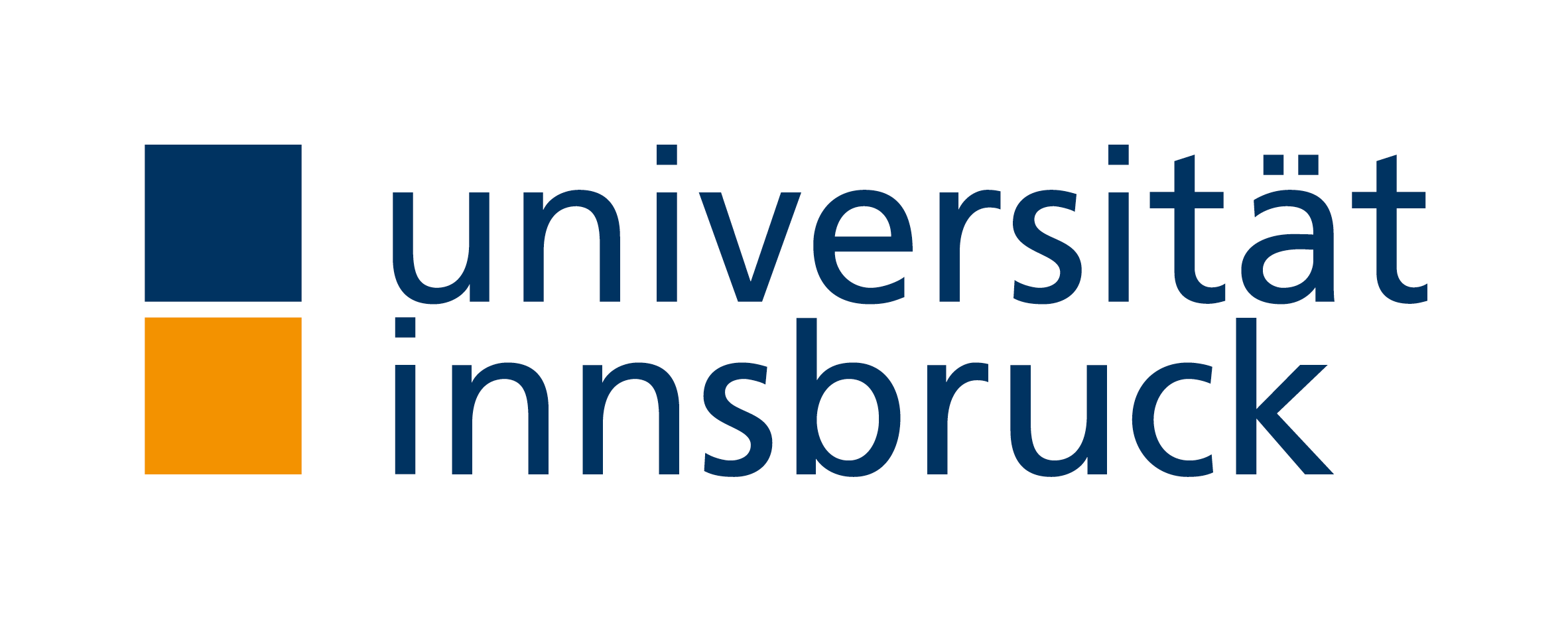 Title of the ThesisMaster ThesisAuthor NameSupervisor:Prof. Dr. Michael FeldererDepartment of Computer ScienceUniversität InnsbruckInnsbruck, 01.01.2019AbstractProvide a short summary hereKeywords: Table of ContentsIntroductionThe aim of this thesis is to investigate ...Problem statementThe problem is … reference The Concept of …This section outlines …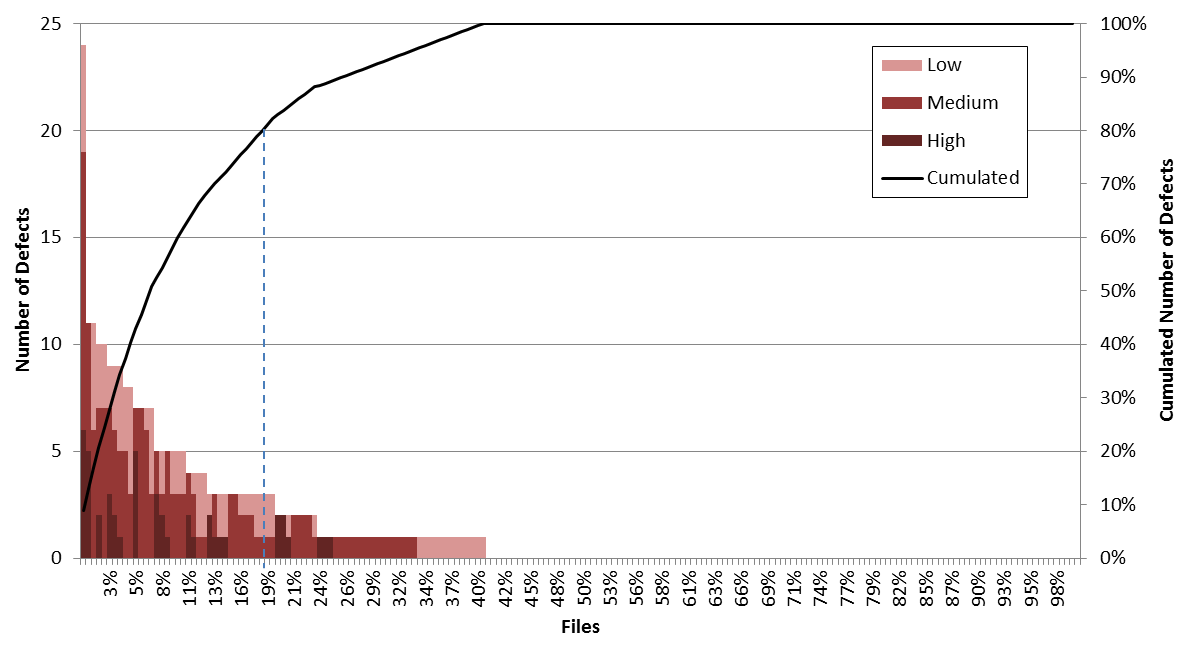 Figure 1. This figureReferences[1] M. Felderer and I. Schieferdecker, "A taxonomy of risk-based testing," International Journal on Software Tools for Technology Transfer, no. Volume 16, Issue 5, pp. 559-568, October 2014. [2] ISO/IEC 25010:2011, "Systems and software engineering -- Systems and software Quality Requirements and Evaluation (SQuaRE) -- System and software quality models," 2011.[3] M. Felderer, C. Haisjackl, V. Pekar and R. Breu, "An Exploratory Study on Risk Estimation in Risk-Based Testing Approaches," Software Quality. Software and Systems Quality in Distributed and Mobile Environments. 7th International Conference, SWQD 2015, Vienna, Austria, January 20-23, 2015, Proceedings, LNBIP 200, pp. 32-43, January 2015. 